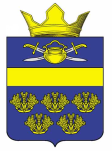 Российская ФедерацияВолгоградская областьКотельниковский муниципальный районСовет народных депутатов Верхнекурмоярского сельского поселенияРЕШЕНИЕ№ 48/89Верхнекурмоярского сельского поселения Волгоградской областиот «13  »  марта  2017 г.                                                                    х.ВеселыйО внесении изменений  и дополнений в Устав Верхнекурмоярского сельского поселения Котельниковского муниципального района Волгоградской области   В целях приведения Устава Верхнекурмоярского сельского поселения, принятого  решением Совета народных депутатов Верхнекурмоярского сельского поселения    от 07  августа  2014г.  №  78/170,     в соответствиисо статьей 44 Федерального закона от 06.10.2003 №131-ФЗ «Об общих принципах организации местного самоуправления в Российской Федерации», Федеральным  законом  № 494-ФЗ от 28.12.2016 г. «О внесении изменений в отдельные законодательные акты Российской Федерации»  и    статьей  28  Устава  Верхнекурмоярского сельского поселения Котельниковского муниципального района Волгоградской области Совет народных депутатов  Верхнекурмоярского сельского поселения  РЕШИЛ:1. Внести в Устав  Верхнекурмоярского сельского поселения  Волгоградской области, принятый решением  Совета народных депутатов Верхнекурмоярского сельского поселения  от «07»     августа      2014г. № 78/170   (в редакции решений от «17» февраля    20 15г. № 10/17, от «12» мая     2015  г. № 15/23,  от «01»  сентября  2015г. №18/28,   от «29» февраля 2016г. №31/57,  от «22» апреля 2016г. №34/63,  от «14» июля 2016г. №37/69)  следующие изменения:1.1. Статью 21  изложить в следующей редакции:Статья 21. Глава  Верхнекурмоярского  сельского поселения, его статус, порядок избрания и прекращения полномочий «1. Глава Верхнекурмоярского сельского поселения является высшим должностным лицом Верхнекурмоярского сельского поселения.Глава Верхнекурмоярского сельского поселения подконтролен и подотчетен населению и Совету народных депутатов Верхнекурмоярского сельского поселения.2. Глава Верхнекурмоярского сельского поселения избирается на муниципальных выборах по мажоритарной избирательной системе относительного большинства с определением единого избирательного округа сроком на пять лет.Главой  Верхнекурмоярского  сельского поселения может быть избрано дееспособное лицо, имеющее гражданство Российской Федерации, гражданство иностранного государства – участника международного договора Российской Федерации, в соответствии с которым иностранный гражданин имеет право быть избранным в органы местного самоуправления3. Глава Верхнекурмоярского сельского поселения возглавляет администрацию Верхнекурмоярского сельского поселения и Совет народных депутатов Верхнекурмоярского сельского поселения.Глава Верхнекурмоярского сельского поселения входит в состав представительного органа  Котельниковского муниципального района.4. Глава Верхнекурмоярского сельского поселения должен соблюдать ограничения и запреты и исполнять обязанности, которые установлены Федеральным законом от 25 декабря 2008 г. № 273-ФЗ «О противодействии коррупции» и другими федеральными законами.Глава Верхнекурмоярского сельского поселения представляет Совету народных депутатов  Верхнекурмоярского сельского поселения ежегодные отчеты о результатах своей деятельности, о результатах деятельности администрации Верхнекурмоярского  сельского поселения, в том числе о решении вопросов, поставленных  Советом народных депутатов Верхнекурмоярского сельского поселения.5. В случаях, когда глава Верхнекурмоярского сельского поселения временно (в связи с болезнью или отпуском) не может исполнять свои обязанности, их исполняет заместитель главы Верхнекурмоярского сельского поселения, а при его отсутствии - иное должностное лицо администрации Верхнекурмоярского сельского поселения в соответствии с распределением должностных обязанностей в  администрации Верхнекурмоярского сельского поселения. Временное исполнение обязанностей главы Верхнекурмоярского  сельского поселения возлагается распоряжением главы Верхнекурмоярского  сельского поселения.В случае невозможности издания главой Верхнекурмоярского  сельского поселения указанного распоряжения или в случае временного отстранения его от должности в установленном законом порядке либо применения к нему по решению суда мер процессуального принуждения в виде заключения под стражу  временное исполнение обязанностей главы Верхнекурмоярского  сельского поселения лица возлагается решением  Совета народных депутатов на заместителя главы  Верхнекурмоярского  сельского поселения, а при его отсутствии - иное должностное лицо администрации Верхнекурмоярского сельского поселения в соответствии с распределением должностных обязанностей в администрации Верхнекурмоярского сельского поселения в течение 10 дней со дня наступления данных событий.6. Полномочия главы Верхнекурмоярского  сельского поселения прекращаются досрочно в случае:1) смерти;2) отставки по собственному желанию;3) признания судом недееспособным или ограниченно дееспособным;4) признания судом безвестно отсутствующим или объявления умершим;5) вступления в отношении его в законную силу обвинительного приговора суда;6) выезда за пределы Российской Федерации на постоянное место жительства;7) прекращения гражданства Российской Федерации, прекращения гражданства иностранного государства – участника международного договора Российской Федерации, в соответствии с которым иностранный гражданин имеет право быть избранным в органы местного самоуправления, приобретения им гражданства иностранного государства либо получения им вида на жительство или иного документа, подтверждающего право на постоянное проживание гражданина Российской Федерации на территории иностранного государства, не являющегося участником международного договора Российской Федерации, в соответствии с которым гражданин Российской Федерации, имеющий гражданство иностранного государства, имеет право быть избранным в органы местного самоуправления;8) отзыва избирателями;9) призыва на военную службу или направления на заменяющую ее альтернативную гражданскую службу;10) несоблюдения главой  Верхнекурмоярского сельского поселения ограничений, запретов, неисполнения обязанностей, установленных Федеральным законом «О противодействии коррупции», Федеральным законом «О контроле за соответствием расходов лиц, замещающих государственные должности, и иных лиц их доходам», Федеральным законом «О запрете отдельным категориям лиц открывать и иметь счета (вклады), хранить наличные денежные средства и ценности в иностранных банках, расположенных за пределами территории Российской Федерации, владеть и (или) пользоваться иностранными финансовыми инструментами»;11) отрешения от должности в соответствии со статьей 74 Федерального закона «Об общих принципах организации местного самоуправления в Российской Федерации»;12) удаления в отставку в соответствии со статьей 74.1 Федерального закона "Об общих принципах организации местного самоуправления в Российской Федерации";13) установленной в судебном порядке стойкой неспособности по состоянию здоровья осуществлять полномочия главы Верхнекурмоярского  сельского поселения;14) преобразования  Верхнекурмоярского сельского поселения, осуществляемого в соответствии со статьей 13 Федерального закона "Об общих принципах организации местного самоуправления в Российской Федерации", а также в случае упразднения Верхнекурмоярского  сельского поселения;15) утраты Верхнекурмоярским сельским поселением статуса муниципального образования в связи с его объединением с городским округом;16) увеличения численности избирателей Верхнекурмоярского  сельского поселения более чем на 25 процентов, произошедшего вследствие изменения границ  Верхнекурмоярского сельского поселения или объединения поселения с городским округом;17) в иных случаях, установленных федеральными законами.7. Решение о досрочном прекращении полномочий главы  Верхнекурмоярского сельского поселения, возложении временного исполнения обязанностей главы  Верхнекурмоярского  сельского поселения на заместителя главы Верхнекурмоярского  сельского поселения, иное должностное лицо, указанное в части 5 настоящей статьи принимается Советом народных депутатов Верхнекурмоярского сельского поселения  в течение 10 дней после дня поступления в  Совет народных депутатов Верхнекурмоярского сельского поселения  документов, свидетельствующих о появлении основания для досрочного прекращения полномочий главы  Верхнекурмоярского сельского поселения.Полномочия главы Верхнекурмоярского  сельского поселения считаются прекращенными со дня наступления события, являющегося основанием для досрочного прекращения полномочий главы  Верхнекурмоярского  сельского поселения, если иное не предусмотрено решением Совета народных депутатов Верхнекурмоярского сельского поселения о досрочном прекращении полномочий главы  Верхнекурмоярского сельского поселения.В случае отставки главы  Верхнекурмоярского сельского поселения по собственному желанию, если Совет народных депутатов Верхнекурмоярского сельского поселения не примет решение о досрочном прекращении полномочий  главы  Верхнекурмоярского сельского поселения и возложении его обязанностей на заместителя главы  Верхнекурмоярского сельского поселения или иное должностное лицо администрации  Верхнекурмоярского  сельского поселения в указанный срок, то полномочия главы Верхнекурмоярского сельского поселения считаются прекращенными со следующего дня после истечения указанного срока.8. В случае, если избранный на муниципальных выборах глава  Верхнекурмоярского  сельского поселения, полномочия которого прекращены досрочно на основании решения  Совета народных депутатов Верхнекурмоярского сельского поселения об удалении его в отставку, обжалует в судебном порядке указанное решение, досрочные выборы главы муниципального образования не могут быть назначены до вступления решения суда в законную силу.1.2. Пункт 3  статьи 28 Устава, определяющей порядок принятия устава  Верхнекурмоярского сельского поселения, порядок внесения в него изменений и (или) дополнений, изложить в следующей редакции:«3. Не требуется официальное опубликование (обнародование) порядка учета предложений по проекту решения  Совета народных депутатов Верхнекурмоярского сельского поселения о внесении изменений и дополнений в устав, а также порядка участия граждан в его обсуждении в случае, когда в устав вносятся изменения в форме точного воспроизведения положений Конституции Российской Федерации, федеральных законов, Устава Волгоградской области или законов Волгоградской области в целях приведения данного устава в соответствие с этими нормативными правовыми актами.»2. Главе Верхнекурмоярского сельского поселения Котельниковского муниципального района Волгоградской области обнародовать настоящее решение после его государственной регистрации.3.  Настоящее решение вступает в силу со дня официального обнародования после его государственной регистрации.Глава Верхнекурмоярского                                         сельского поселения                                                               А. С. Мельников